Alpena Pines ApartmentsLHM Asset Management           Rental Application       Return this application to:                       100 Mayer Road	                           Equal Opportunity Provider       Frankenmuth, MI 48734		                                   	                     202 Woods Circle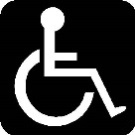 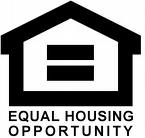                                                                                                                    Alpena, MI 49707Apartment Size (please circle)-    1      2	Date________________________Have you previously applied for this apartment project?__________.  If yes, specify approximate date____-____-______If you were rejected for occupancy at this project please specify reason.____________________________________________Have you/Co-Tenant previously rented an apartment managed by LHM Asset Mgmt.____ If yes specify Project name________________Applicant’s Name_________________________________________________ Telephone Number (_____)-_____ -________                                                                PLEASE PRINT CLEARLYBirthdate ____-_____-_____ 		Marital Status: Married____ Single____ Divorced____ Separated____ Widowed___Social Security Number ______-______-______ Driver’s License Number_________________________________________Spouse/Co-Tenant____________________________________________Telephone Number (______)-______-___________Birthdate_____-______-_____		Marital Status: Married____ Single____ Divorced____ Separated____ Widowed___Social Security Number ________-______-_______ Driver’s License Number______________________________________List below all persons (other than those listed above) that will occupy this apartment                  Name                                  Gender          Birthdate                   Social Security No.            Relationship to Applicant_______________________________  ______  ____/____/_______  ______-______-________  ________________________________________________________  ______  ____/____/_______  ______-______-________  ________________________________________________________  ______  ____/____/_______  ______-______-________  ________________________________________________________  ______  ____/____/_______  ______-______-________  _________________________Present Address________________ __________________________City _______________________ ZIP Code________________Own ___Rent	From_____-_____to_____-______ Monthly Payment for Rent$__________ Utilities $______________Name of Landlord/Mortgage Holder _______________________________Telephone Number(______)-______-_____________Are you related to Landlord/Mortgage Holder?________ If Yes, specify relationship____________________________________Reason for moving_________________________________________________________________________________________Are you currently living in an apartment subsidized by Rural Development?	YES	NOPrevious Address _______________________________________City _______________________ ZIP Code__________________Own ___Rent	From_____-_____to_____-______ Monthly Payment for Rent$__________ Utilities $______________Name of Landlord/Mortgage Holder _______________________________Telephone Number(______)-_______-____________Are you related to Landlord/Mortgage Holder?________ If Yes, specify relationship____________________________________Reason for moving_________________________________________________________________________________________Employer______________________________________________Supervisor__________________________________________Employer Address______________________________City_________________Telephone Number(____)-________-_________Job Title ___________________________________________How long have you had this job____________________________Income:     Hourly Wage $________ Average hours worked per week ___________ Gross Monthly Income $________________Co-Tenant’s Employer_____________________________________ Supervisor_______________________________________Employer Address ________________________City__________________ Telephone Number(______)-_______-___________Job Title ___________________________________________How long have you had this job____________________________Income:     Hourly Wage $________ Average hours worked per week ___________ Gross Monthly Income $________________Public Assistance/Welfare Caseworker Name_____________________________ Telephone Number (______)______-________Monthly Grant Amount $_______ Monthly Amount for Food Stamps $_____ How long have your received assistance?________$___________ Social Security received per month. (include Medicare)$___________ SSI received per month.$___________ Pension received per month.$___________ Veterans Administration benefits received per month.$___________ Workman’s Compensation received per week.$___________ Child Support or Alimony received per week.$___________ Unemployment Benefits received per week.$___________ Interest earned per year.$___________ Other (specify)________________________________Personal References (List Three) No relatives.1. ______________________________ Address _________________________________Telephone Number_____________2. ______________________________ Address _________________________________Telephone Number_____________3. ______________________________ Address _________________________________Telephone Number_____________Number of Automobiles__________________1. Model_______________________Year_________Color_________________License #___________ State_____________2. Model_______________________Year_________Color_________________License #___________ State_____________Do you have a pet?___________ If Yes, Specify kind of pet_____________________________________________________Person to contact in the case of an emergencyName _____________________________Telephone Number (_____)-____-_______ Relationship______________________Address______________________________________________________________________________________________~Would anyone in your household need the features of a barrier free apartment?  ________~An elderly household is defined where the tenant or co-tenant is disabled regardless of age; or the tenant or co-tenant is 62 or over.   Are you applying for status as an Elderly Household?  ________~ Have you ever been convicted of a felony?  If yes, please explain:__________________________________________________________________________~I/we certify that the rental unit in which I/we will occupy will be my/our permanent residence, and further certify that we do not and will not maintain a separate subsidized rental unit in a different location.~I AGREE THAT LHM ASSET MANAGEMENT MAY INVESTIGATE MY RENTAL/CREDIT/CRIMINAL/LIVING HISTORY BY CONTACTING MY REFERENCES, PRESENT/PAST LANDLORDS, AND ANY OTHER SOURCES NECESSARY TO EVALUATE RENTING RISKS.Date__________________________   Applicant(s) Signature _____________________________________________________							                        __________________________________________________This institution is an equal opportunity provider.The information regarding race, ethnicity, and sex designation solicited on this application is requested in order to assure the Federal Government, acting through its Rural Housing Service, that Federal laws prohibiting discrimination against tenant application on the basis of race, color national origin religion, sex, familial status, age, and disability are complied with.  You are not required to furnish this information, but are encouraged to do so.  This information will not be used in evaluating your application or to discriminate against you in any way.  However, if you choose not to furnish it, the owner is required to note the race, ethnicity and sex of individual applicants on the basis of visual observation or surname.GENDER:  _____Male     ______FemaleRACE:	___American Indian or Alaskan Native   ___Asian   ___Black or African American  ___Native Hawaiian or Other Pacific Islander  ____WhiteETHNICITY  _____ Hispanic or Latino	______Non-Hispanic or LatinoDate Received _______________________________________   Time:_____________________________________LHM Asset Management                       100 Mayer Road                    Frankenmuth, MI 48734QUESTIONNAIREPlease mark Yes or No to each item reflecting the income and assets of each household member 18 years or older.  You will be required to show proof of each item you checked Yes.  Following most items is explained what type of proof will have to be furnished to us.*Please note that Lakeview Apartments provides forms to be filled out for those items marked with a * next to the [Yes].  Call our office to receive a form if it has not already been included for you.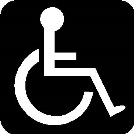 Tenant	Co-Tenant	Yes  No	Yes  No	INCOME[   ]  [   ]   	[   ]  [   ]	I receive income from employment.[   ]  [   ]   	[   ]  [   ]	I  am self employed.  (Provide previous year’s Income Tax Return)[   ]  [   ]	[   ]  [   ]	I receive cash contributions or gifts on an ongoing basis from persons not living with me (statement from person paying)[   ]  [   ]	[   ]  [   ]	I receive periodic payments from Workman’s Compensation.  (Statement from Insurance Company)[   ]  [   ]	[   ]  [   ]	I receive military active duty allotments.[   ]  [   ]	[   ]  [   ]	I receive Veteran’s Administration benefits.  (Provide letter of benefits from VA)[   ]  [   ]	[   ]  [   ]	I receive G.I. bill benefits.[   ]  [   ]	[   ]  [   ]	I have a family member who is 17 years of age or younger who has unearned income. (example: social security)[   ]  [   ]	[   ]  [   ]	I receive Social Security.  (Contact Social Security Administration at 1-800-772-1213)[   ]  [   ]	[   ]  [   ]	I receive Supplemental Security  Income (SSI).  (Contact Social Security Administration at 1-800-772-1213)[   ]  [   ]	[   ]  [   ]	I receive quarterly payments from DHS for the State-paid portion of a SSI grant.[   ]  [   ]	[   ]  [   ]	I receive a Pension or Annuity.[   ]  [   ]	[   ]  [   ]	I receive payments from insurance policies.  (Provide letter from insurance company making payments))[   ]  [   ]	[   ]  [   ]	I receive payments from a trust or inheritance.[   ]  [   ]	[   ]  [   ]	I receive disability or death benefits other than Social Security.[   ]  [   ]	[   ]  [   ]	I receive Public Assistance-check those that apply: Cash Assistance___      Food Stamps ___       Medicaid___[   ]  [   ]	[   ]  [   ]	I receive Child Support or Alimony.  (Provide letter from Friend of the Court)[   ]  [   ]	[   ]  [   ]	I receive Unemployment Benefits.  (Provide check stubs)			ASSETS[   ]  [   ]	[   ]  [   ]	I receive income from rental or real estate or personal property.  (Provide tax bill and proof of rent received)[   ]  [   ]	[   ]  [   ]	I own a home or mobile home. (Circle one) (Provide tax bill)[   ]  [   ]	[   ]  [   ]	I am selling a home on Land Contract.  (Provide proof of balance owing, interest rate and monthly payment amount)[   ]  [   ]	[   ]  [   ]	I have checking account(s).  How many? ________[   ]  [   ]	[   ]  [   ]	I have savings account(s). How many? ________[   ]  [   ]	[   ]  [   ]	I have certificate of deposit(s)  (CD). How many? ____[   ]  [   ]	[   ]  [   ]	I have IRA or Keogh accounts.[   ]  [   ]	[   ]  [   ]	I have stocks.  (Provide copy of Sock certificate, value per share and dividends received)[   ]  [   ]	[   ]  [   ]	I have Savings Bonds.  (Provide copy of Savings Bond)[   ]  [   ]	[   ]  [   ]	I have Life Insurance with a Cash Value (Provide proof of the cash value of the policy)[   ]  [   ]	[   ]  [   ]	I have personal property held for investment purposes.  (Gems, jewelry, coin and stamp collection, etc.)[   ]  [   ]	[   ]  [   ]	I have sold, given away or transferred ownership of assets within the last two years.  Specify_________________			DEDUCTIONS[   ]  [   ]	[   ]  [   ]	I pay child care expenses that are not reimbursed to me for a child 12 or under in order to be employed.[   ]  [   ]	[   ]  [   ]	I pay child care expenses that are not reimbursed to me for a child 12 or under  in order to further my education.[   ]  [   ]	[   ]  [   ]	I pay care expenses for a disabled family member in order to be gainfully employed.[   ]  [   ]	[   ]  [   ]	I pay equipment expenses for a disabled family member which are not covered by insurance			MEDICAL DEDUCTIONS			(For Elderly or Disabled Households only)[   ]  [   ]	[   ]  [   ]	I pay Medicare Premiums.[   ]  [   ]	[   ]  [   ]	I pay medical insurance premiums other than Medicare.  (Provide copy of most recent paid receipt)[   ]  [   ]	[   ]  [   ]	I pay medical or prescription expenses which are not reimbursed by insurance (Provide anticipated cost for 12 months)			OTHER			I have income or assets from sources other than those listed above.  Specify___________________________I do hereby certify that to the best of my knowledge, all statements are true and when circumstances change, I will notify my Property Manager or Resident Manager for possible recertification.  I further certify that I have revealed all assets currently held or previously disposed of and that I have no assets other than those listed on this form (other than personal property).  I realize that false statements are fraudulent and are criminal offense which is punishable by fine or imprisonment or both.Tenant’s Siganature________________________________________________________ Date________________________________Co-Tenant’s Signature______________________________________________________ Date________________________________														V-QUES-1